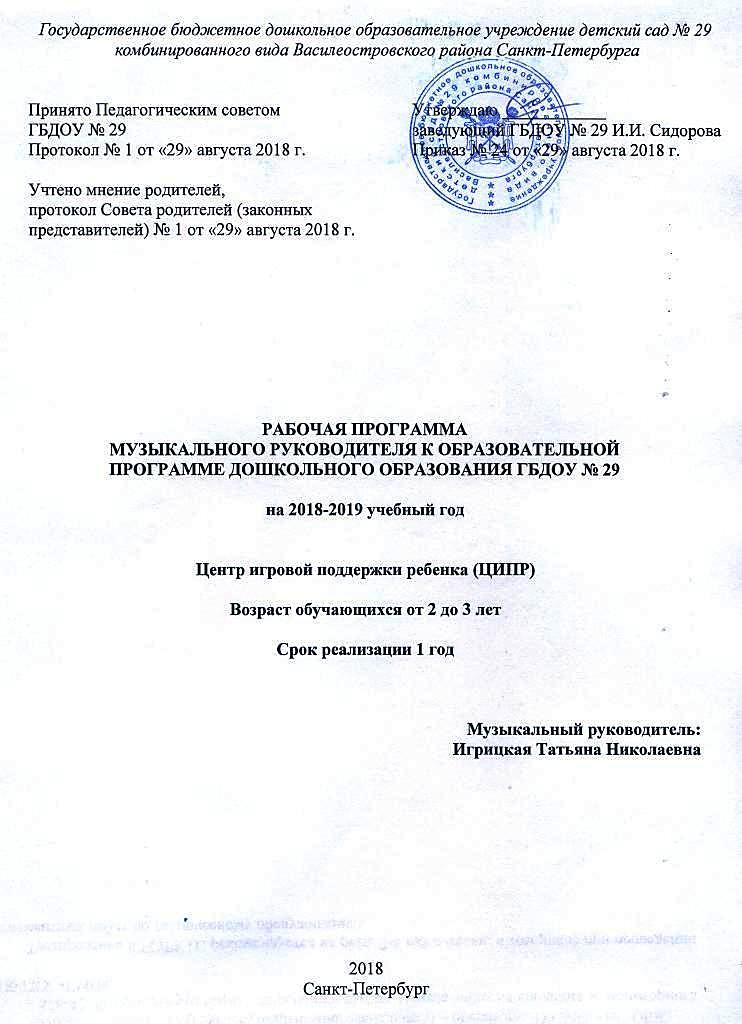 ПЕРВАЯ ЧАСТЬЦелевой раздел программыПояснительная записка…							3Цели и задачи									3Принципы и подходы к формированию программы				4Возрастные особенности детей							4Планируемые результаты освоения программы				5ВТОРАЯ ЧАСТЬСодержательный разделСтруктура музыкального занятия						6Тематический план								7Первая младшая группа (2-3 года)						7Вторая младшая группа (3-4 года)						9Средняя группа (4-5 лет)							13ТРЕТЬЯ ЧАСТЬОрганизационный разделУчебный план НОД								15 Работа с родителями								16Развивающая среда в музыкальном зале					17Используемая литература							19ПЕРВАЯ ЧАСТЬ1. Целевой раздел программы1.1 Пояснительная записка.Дошкольное детство – это самая благоприятная пора приобщения ребенка к миру прекрасного. Музыка является средством всестороннего развития и воспитания детей. Прежде всего, это эстетическое воспитание, которое направлено на развитие способностей детей чувствовать, понимать прекрасное, это развитие художественного  вкуса, формирование эмоционального отношения к музыке. Музыка является важным средством творческого, умственного и физического развития.Данная программа разработана с учетом основных принципов, требований к организации и содержанию различных видов музыкальной деятельности. «Образовательной программой дошкольного образования Государственного бюджетного дошкольного образовательного учреждения детского сада № 29 комбинированного вида Василеостровского района Санкт-Петербурга», «Положением о рабочей программе педагога Государственного бюджетного дошкольного образовательного учреждения детского сада № 29 комбинированного вида Василеостровского района Санкт-Петербурга». Программа направлена на создание условий всестороннего развития ребенка, открывающих возможности для его позитивной социализации, личностного развития, развития инициативы и творческих способностей на основе сотрудничества со взрослыми и сверстниками в соответствующих возрасту видах деятельности; на создание развивающей образовательной среды, которая представляет собой систему условий социализации и индивидуализации детей. Программа включает систему коррекционно-развивающей работы для детей с нарушениями речи с учётом интеграции пяти образовательных областей.  Реализация рабочей программы обеспечивает разностороннее развитие детей в возрасте с 2 до 4 лет с учетом их возрастных и индивидуальных особенностей по основным направлениям развития: физическому, социально-коммуникативному, познавательному, речевому и художественно-эстетическому, выявление и развитие индивидуальных способностей и склонностей, преодоление проблем развития. В соответствии с требованиями ФГОС ДО структура рабочей программы включает три основных раздела – целевой, содержательный и организационный. Цели и задачи.Цель Рабочей программы – развитие музыкально-творческих способностей детей дошкольного возраста средствами музыкальной образовательной деятельности (музыка, ритмопластика, театрализованная деятельность) и воспитание эмоциональной отзывчивости. Задачи Рабочей программы:- приобщать детей к народно-традиционной и мировой музыкальной культуре;- формировать основы музыкальной культуры, знакомить с элементарными музыкальными понятиями, жанрами;- развивать музыкальных способностей: музыкального слуха, чувства ритма,  музыкальной памяти;- развивать творческие способности детей, самостоятельность в деятельности, удовлетворять потребность в самовыражении;- поддерживать эмоционально-психическое благополучие, охрану и здоровье детей;- воспитывать уважение к личности, любовь к окружающей природе, Родине, семье.Программа разработана на основе принципов развивающего обучения, психологических особенностей дошкольников и включает разделы:- слушанье музыки,- пение, - музыкально-ритмические движения,- игра на детских музыкальных инструментах.Программа также базируется на принципе единства музыкального мира, интеграции исполнительства, ритмики и музыкально-театрализованной деятельности.Музыкальный репертуар, сопровождающий музыкально-образовательный процесс, формируется из различных программных сборников, перечисленных в списке литературы.Репертуар является вариативным и может дополняться в связи с календарными событиями и планом реализации коллективных и индивидуально-ориентированных мероприятий. Принципы и подходы к формированию программы.Принцип решения программных образовательных задач в совместной деятельности ребенка и взрослого и установлении партнерских отношений с детьми;Комплексно-тематический принцип построения образовательного процесса.Принцип последовательности, предусматривает усложнение задач по всем разделам музыкального воспитания;Принцип единства воспитательных, развивающих и обучающих целей  и задач для формирования базы для успешного развития ребенка;Принцип положительной оценки деятельности детей, что способствует повышению активности, эмоциональной отдаче, хорошему настроению и желанию дальнейшего участия в творчестве.Возрастные особенности детей.Первая младшая группа (2-3 года)В этом возрасте дети начинают становиться более самостоятельными. Продолжает развиваться предметная деятельность, совершенствуется восприятие, речь, начальные формы произвольного поведения, характерно наглядно-действенное мышление, к концу года появляются основы наглядно-образного мышления. Продолжает развиваться понимание речи, возрастает количество понимаемых слов, ребенок начинает понимать не только инструкцию, но и рассказ взрослых. Совершенствуется слуховое восприятие, прежде всего фонематический слух.Дети этого возраста проявляют эмоциональность при восприятии музыки, подпевании, участии в игре или пляске. Они с интересом слушают инструментальную музыку, особенно, если слушание подкреплено показом иллюстраций или настрою от лица  какой-нибудь игрушки. В первой половине года дети лучше всего воспринимают вокальные произведения, в них сочетается музыкальная основа и выразительный текст. Дети этого возраста еще не способны долго концентрировать внимание и проявляют любознательность и активность тогда, когда сами вовлечены в процесс музицирования: хлопают, качают руками, играют на шумовых инструментах. Малыши 2-3 лет способны к подпеванию простых и повторяющихся фраз в песнях или в песнях со звукоподражанием. Они легко узнают музыку, изображающую животных  и любят изображать движения животных.Вторая младшая группа (3-4 года)В возрасте 3-4 лет ребенок постепенно выходит за пределы семьи, воспитатель-педагог становится для него носителем общественной функции. Игра становится ведущим видом деятельности, начинают устанавливаться  правила. Основным содержанием игры являются действия с игрушками и предметами-заместителями. Дети ограничиваются игрой с одной-двуми ролями и простыми неразвернутыми сюжетами. Развиваются память и мышление: к концу младшего дошкольного возраста дети способны запомнить отрывки из любимых произведений. Взаимоотношения детей ярко проявляются в игровой деятельности: они скорее играют рядом, чем активно взаимодействуют друг с другом. Положение детей в группе сверстников определяется во многом воспитателем. Поведение детей еще ситуативно. Дети этого возраста хорошо воспринимают не только песни с ярким сюжетом, но и инструментальную музыку с контрастными частями. Они могут отличить быструю музыку от медленной, тихую  - от громкой, танец  - от песни. Дети умеют пользоваться различными музыкальными инструментами: ложками, маракасами, металлофонами, бубнами. В песне способны эмоционально выразить содержание и характер: грустная песня или веселая. Дети 3-4 лет могут обращать внимание на качество движения: на согласованность рук и ног при ходьбе и беге, на четкость движений. Малыши способны к выразительной и эмоциональной передаче игровых и сказочных образов в танце, игре, при просмотре сказки. Средняя группа (4-5 лет)В игровой деятельности среднего дошкольного возраста появляются ролевые взаимодействия, также происходит разделение игровых и реальных взаимодействий. Двигательная сфера ребенка характеризуется позитивынми изменениями мелкой и крупной моторики. Развивается ловкость, координация движенияй. Дети лучше удерживают равновесие, перешагивают через преграды. Начинает складываться произвольное запоминание. Начинает развиваться образное мышление. Речь становится предметом активности детей. Изменяется содержание общения ребенка и взрослого. Ведущим становится познавательный мотив. Повышения обидчивость представляет собой возрастной феномен. В группах начинают выделяться лидеры, появляется конкурентность, активно формируется, детализируется образ Я ребенка. Дети пятого года жизни проявляют эмоциональную отзывчивость на музыку, различают контрастное настроение музыки, учатся понимать содержание музыкального произведения. У них  накапливается слушательский опыт, наблюдаются музыкальные предпочтения. В процессе восприятия дети могут, не отвлекаясь, слушать музыкальное произведение от начала до конца. Развивается дифференцированность восприятия: дети выделяют отдельные выразительные средства (темп, динамику, регистры), начинают различать простейшие жанры — марш, плясовую, колыбельную. В процессе музыкальной деятельности активно развиваются основные музыкальные способности (ладовое чувство, проявлением которого является эмоциональная отзывчивость на музыку, чувство ритма). Продолжается развитие музыкально-сенсорных способностей: дети различают контрастные звуки по высоте, динамике, длительности, тембру. Накапливается опыт исполнительской музыкальной деятельности. Дети лучше ориентируются в пространстве, двигаются под музыку более уверенно и более выразительно. С помощью движений дети способны передавать изменения в динамике, темпе, регистрах. Расширяются представления детей о танцевальных жанрах, увеличивается запас танцевальных движений. Образно-игровые движения, применяемые в сюжетных играх и при обыгрывании песен, становятся более выразительными и пластичными. Наблюдаются творческие проявления детей в пении, играх, свободных плясках. 1.5  Планируемые результаты освоения программы.По завершении раннего возраста 3 года:- узнает знакомые мелодии и различает высоту звуков (высокий, низкий);- вместе с воспитателем подпевает в песнях;- двигается в соответствии с характером музыки, начинает движение с первыми зуками;- умеет выполнять движения: притоптывать ногой, хлопать в ладоши, поворачивать кистями рук;- узнает простые музыкальные инструменты  (погремушка, бубен) и умеет с ними обращаться.По завершении младшего возраста 4 года:- узнает любимые песни;- различает звуки по высоте в пределах квинты - сексты;- замечает изменение в звучании;- поет протяжно, без крика, в нужном регистре, не отставая и не опережая других;- умеет выполнять танцевальные движения: кружиться в парах, притоптывать попеременно ногами, двигаться под музыку с предметами (флажки, листочки, платочки);- узнает музыкальные инструменты  (металлофон, барабан, бубен) и умеет с ними обращаться.По завершении младшего возраста 5 лет:- внимательно слушает музыкальное произведение, чувствует его характер, может выразить свои чувства словами, рисунком, движением;- узнает песни по мелодии;- различает звуки по высоте в пределах октавы;- может петь протяжно, четко произносить слова, начинать и заканчивать пение вместе с другими детьми;- выполняет движения, отвечающие характеру музыки, самостоятельно меняя их в соответствии с двухчастной формой произведения;- умеет выполнять музыкальные движения: пружинка, подскоки, движение парами по кругу, кружение по одному и в парах;- умеет играть на металлофоне простейшие мелодии на одном звукеВТОРАЯ ЧАСТЬСодержательный раздел2.1 Структура музыкального занятия.   Музыкальное занятие в группах дошкольного возраста имеет определенное построение:1. Приветствие. Распевание. Здороваясь с детьми, педагог создает атмосферу доброжелательности, заинтересованности. Одновременно решаются педагогические задачи: воспитывается доброе, внимательное отношения друг к другу, формируются коммуникативные навыки, игровой момент помогает заинтересовать детей и получить их внимание. Разнообразное приветствие развивает слух, навыки звукоподражания, интонационную выразительность голоса.         2. Музыкально – ритмические движения.Музыкально-ритмические движения направлены на то, чтобы дети научились согласовывать свои движения с характером музыки, умели отражать в движении музыкальные образы, эмоционально отзывались на музыку, ориентировались в пространстве, координировали свои движения. В этот раздел включено два вида движений: общеразвивающие (ходьба, бег, упражнения для рук) и танцевальные (полуприседания, хороводный шаг, подскоки, притопы и т.д.) Все эти движения используются в играх, плясках, хороводах. Для того, чтобы дети могли освоить то или иное движение, необходимо выполнять определенную последовательность и вариативность разучивания, которая заинтересовывает детей и помогает им справиться с заданием.       3.Развитие чувства ритма. Чувство ритма необходимо в детях выявлять и развивать. Разнообразные игры на развитие чувства ритма, игра на музыкальных инструментах способствуют развитию чувства ритма, а также тренируют мелкую мускулатуру пальцев рук, развивают координацию движений, чувство ритма. Пальчиковая гимнастикаУпражнения на развитие мелкой моторики укрепляют мелкие мышцы кисти рук, разучивание стишков развивает детскую память, речь, интонационную выразительность. У детей расширяется представление об окружающем мире, т.к. каждое стихотворение несет в себе полезную информацию. Слушание музыки.Восприятие направлено на формирование основ музыкальной культуры, на развитие образного мышления, может выполнять психотерапевтическую функцию, успокаивая или, если нужно, подбадривая детей. Для лучшего восприятия используются характерные музыкальные произведения с выразительной мелодией, яркой тембровой окраской. К музыкальным произведениям подбираются иллюстрации, игрушки, стихи, загадки, потешки, придумываются небольшие сюжеты. Пение.Пению уделяется большое внимание. Собственное исполнение песен доставляет детям большое удовольствие. Песни для дошкольников должны быть доступны по содержанию, диапазону, мелодически ярко окрашены. Текст песен разучивается с педагогом с помощью различных игровых приемов. Дети должны уметь петь сольно, хором, ансамблем, «цепочкой», с музыкальным сопровождением и без инструмента, «по ролям», открытым и закрытым звуком. Педагог несет большую ответственность за воспитание здорового голоса детей. Во время разучивания и исполнения песен происходит активная работа над дикцией, певческим дыханием, качеством звука. Танцевально-игровое творчество.Танец одновременно развлекает и развивает детей, учит ориентироваться в пространстве, взаимодействовать и двигаться в парах. Танцы решают множество педагогических задач: вовлечение в совместную деятельность, развитие пластики, умение слышать изменения в музыке. Ритмичные движения под красивую музыку доставляют детям эстетическое удовольствие. Движения очень простые: хлопки, притопы, подскоки, кружение. Красоту детскому танцу придают музыкальное оформление, идея танца, оригинальные переходы и перестроения, непосредственность исполнения.    8. Развлечения. Досуг.Спектакли, музыкальные/аудиосказки сказки обогащают впечатления детей, насыщают эмоционально и развивают воображение. Вызывая желание смотреть небольшие сценки, у детей формируется внимание и интерес, расширяется  жизненный опыт, развивается эмоциональная отзывчивость.2.2 Тематический план.Младшая группа (2-3 года).Младшая группа (3-4 года).3. ОРГАНИЗАЦИОННЫЙ РАЗДЕЛ.3.1.Учебный план НОДПродолжительность учебного года – с 3 сентября 2018 г. по 31 августа 2019 г.Количество групп – 3 группы: № 11 (2-3 года), № 12 (2-3 года) и № 13 (3-4 года)Образовательный процесс осуществляется в соответствии с Образовательной программой дошкольного образования ГБДОУ № 29.НОД проводятся 2 раза в неделю. Музыкальный досуг проводится 1 раз в неделю.3.2 Работа с родителями на 2018 – 2019 гг.3.3 Развивающая среда в музыкальном зале.Список используемой литературы.«От рождения до школы» под редакцией Н.Е. Вераксы, Т.С. Комаровой, М.А. Васильевой, 2015 г.Ветлугина Н.А. Музыкальное воспитание в детском саду. – М.: Просвещение, 1981Дзержинская И.Л., Музыкальное воспитание младших дошкольников: Пособие для воспитателя и муз.руководителя дет. сада. (из опыта работы) – М.: Просвещение , 1985Каплунова И., Новоскольцева И. Праздник каждый день. Программа музыкального воспитания детей дошкольного возраста «Ладушки», младшая группа. СПб.: Изд-во «Композитор», 2013Петрова В.А. Музыка-малышам. – М.: Мозаика-Синтез, 2012.Петрова В.А., Мы танцуем и поем. – М.: Карапуз, 2009Агапова И., Давыдова М. «Музыкальные игры для детей» М.: «Лада» 2006Зацепина М.Б. Музыкальное воспитание в детском саду для занятий с детьми 2 – 7 лет. ФГОС. Библиотека программы «От рождения до школы».- М.: Мозаика-Синтез, 2015С.И. Мерзлякова, «Учим петь детей 3 – 4 лет» Песни и упражнения для развития голоса ФГОС М.: Сфера, 2015А. Буренина «Ритмическая мозаика». Программа по ритмической пластике для детей дошкольного и мл.школьного возраста. – СПб.: ЛОИРО, 2010Т. Суворова «Танцуй, малыш». СПБ, «Муз. Палитра», с аудиоприложением, видео. 2010С.И. Мерзлякова, Т.П. Мерзлякова «Наш весёлый хоровод» Муз.-игровой материал для дошкольников. Учебн.-метод. пособие: Выпуски 1,2,3 М.: Гуманит. изд. центр ВЛАДОСС.И. Мерзлякова, «Театрализованные игры методическое издание для работников дошкольных образовательных учреждений» М.: Гуманит. изд. центр ВЛАДОС, 2012.Князева О.Л., Маханева М.Д. Приобщение детей к истокам русской народной культуры; Программа. Учебно-методическое пособие. – 2-е изд., перераб. и доп. – СПб: Детство-Пресс, 2015Сорокина Н.Ф., Миланович Л.Г. Куклы и дети: кукольный театр и театрализованные игры для детей от 3 до 5 лет. М.: Обруч, 2012Структура музыкального занятияЗадачиМесяцПримерный репертуарМузыкально-ритмические движенияПальчиковая гимнастика Развивать эмоциональность и образность восприятия музыки через движения.Продолжать формировать способность воспринимать и воспроизводить движения, показываемые взрослым.Учить детей начинать движение с началом музыки и заканчивать с ее окончанием; передавать образы (птичка летает, зайка прыгает, мишка косолапый идет).Совершенствовать умение ходить и бегать (на носках, тихо, высоко и низко поднимая ноги, прямым галопом), выполнять плясовые движения в кругу, врассыпную, менять движения с изменением характера музыки или содержания песни.Тренировать и укреплять мелкие мышцы рук.Развивать координацию движений пальцев, кисти рук.Учить соотносить движения с содержанием потешек, стишков.СентябрьОктябрьНоябрьДекабрьЯнварьФервальМарт АпрельМай ИюньИюльСентябрьОктябрьНоябрьДекабрьЯнварьМартАпрельМайИюнь Июль«Разминка», сл. и муз.Е.Машканцевой;                            «Маршируем дружно», муз.Раухверга, сл.О.Коробко      «Ходим-бегаем», муз.Е.Тиличеевой, сл.Н.Френкель                     «Дождик», муз. и сл. Е. Макшанцевой;      «Козлятки», укр. нар. мелодия, сл. Е. Макшанцевой; «Бубен», рус. нар. мелодия, сл. Е. Макшанцевой; «Вот как мы умеем», «Марш и бег», муз. Е. Тиличеевой, сл. Н. Френкель;                       «Гопачок», укр. нар.мелодия, обр.М. Раухвергера; «Догонялки», муз.Н.Александровой, сл. Т.Бабаджан;                                                                   «Кошечка» (к игре «Кошка и котята»), муз. В. Витлина, сл. Н. Найденовой;                         «Микита», белорус.нар. мелодия,обр.С. Полонского; «Пляска с платочком», муз. Е. Тиличеевой, сл. И. Грантовской;                                                    «Полянка», рус.нар. мелодия, обр. Г. Фрида; «Птички» (вступление), муз. Г. Фрида;          «Стуколка», укр. нар.мелодия;                           «Утро», муз. Г. Гриневича, сл. С. Прокофьевой; «Юрочка», белорус.нар. плясовая мелодия, обр. Ан. Александрова;                                                     «Пляска с куклами», «Пляска с платочками», нем. плясовые и нар.мелодии, сл. А. Ануривой;            «Ай-да», муз. В. Верховинца;                                   «Где ты, зайка?», рус.нар. мелодия, обр. Е. Тиличеевой.                                                                 «Из-под дуба», рус.нар. плясовая мелодия;                                                       «Пляска с погремушками», муз.и сл. В. Антоновой; «Пальчики и ручки», рус. нар. мелодия, обраб. М. Раухвергера;«Игрушки» «Пальчик, как живешь?»«Осень»«Осенние листья»«Это я»;«Умывалочка»;«Дружные пальчики» «Дружба»«Снеговик» «Месим тесто»«Мама, папа, я»«Посуда»«Домашние птицы» «Цветы на полянке»«Я в деревне отдыхаю»«Грибы»«Поросята»Слушание музыкиФормировать эмоциональную отзывчивость на музыку.Развивать представления об окружающем мире.СентябрьОктябрьНоябрьДекабрьЯнварьФевральМартАпрельМайИюнь Июль«Лошадка», муз. Е. Тиличеевой, сл. Н. Френкель; «Наша погремушка», муз. И. Арсеева, сл. И. Черницкой;                                                                        Осенью», муз. С. Майкапара ,                                      «Зайка», рус.нар. мелодия, обр. Ан. Александрова, сл. Т. Бабаджан;                                                       «Корова», муз. М. Раухвергера, сл. О. Высотской; «Кошка», муз. Ан. Александрова, сл. Н. Френкель; «Слон», «Куры и петухи» (из «Карнавала животных» К. Сен-Санса);                                                                   «Вот как мы умеем», «Марш и бег», муз. Е. Тиличеевой;                                                      «Гопачок», укр. нар.мелодия, обр. М. Раухвергера; «Догонялки», муз. Н. Александровой, сл. Т. Бабаджан;                                                                           «Где ты, зайка?», рус.нар. мелодия, обр. Е. Тиличеевой.                                                       «Весною»,  муз. С. Майкапара;                                                                                                                «Из-под дуба», рус.нар. плясовая мелодия «Кошечка» (к игре «Кошка и котята»), муз. В. Витлина, сл. Н. Найденовой;                                                                   «Цветики», муз. В. Карасевой, сл. Н. Френкель;       «Пляска с платочком», муз. Е. Тиличеевой, сл. И. Грантовской;                                                                     «Полянка», рус.нар. мелодия, обр. Г. Фрида; «Птички» (вступление), муз. Г. Фрида;                         «Стукалка», укр. нар.мелодия;                                  «Юрочка», белорус.нар. плясовая мелодия, обр. Ан. Александрова;                                                               «Пляска с куклами», «Пляска с платочками», нем. нар.плясовые мелодии, сл. A. Ануфриевой;                            ПодпеваниеРазвивать музыкальную отзывчивость на музыку различного характера.Вызывать активность детей при подпевании.Развивать умение подпевать фразы в песне (совместно с педагогом)СентябрьОктябрьНоябрьДекабрьЯнварьФевральМартАпрельМайИюнь Июль«Дождик», рус.нар. мелодия, обр. B. Фере; «Осенняя песенка», муз.А.Александрова, сл.Н.Френкель«Баю» (колыбельная), муз. М. Раухвергера; «Белые гуси», муз. М. Красева, сл. М. Клоковой; «Вот как мы умеем», «Лошадка», муз. Е. Тиличеевой, сл. Н. Френкель;                             «Где ты, зайка?», обр. Е. Тиличеевой;                    «Зима», муз. В. Карасевой, сл. Н. Френкель;                «Идет коза рогатая» обр. А. Гречанинова; «Колыбельная» муз. М. Красева;               «Кошка», муз. Ан. Александрова, сл. Н. Френкель;                                                 «Кошечка», муз. В. Витлина, сл. Н. Найденовой; «Ладушки», рус.нар. мелодия;                   «Птичка», муз. М. Раухвергера, сл. А. Барто; «Собачка», муз. М. Раухвергера, сл. Н. Комиссаровой;                                                         «Собачка», муз.М.Раухвергера, сл.Н.Комиссаровой«Цыплята», муз. А. Филиппенко, сл. Т. Волгиной; «Колокольчик», муз. И. Арсеева, сл. И. Черницкой;«Лошадка», муз. И. Арсеева, сл. В. Татаринова;«Птичка», муз.М.Раухвергера,сл.А.БартоТанцевально-игровое творчествоРазвивать активность в танцах, играх.Развивать координацию движений.Развивать элементарные пространственные представления.Учить детей запоминать и выполнять простейшие танцевальные движения.СентябрьОктябрьНоябрьДекабрьЯнварьфервальМартАпрельМайИюнь Июль «Пляски с листочками», муз.А.Филлипенко, сл.Т.Волгиной,«Прогулка и дождик», муз.Рахвергера, М.Миклашевской.                                                    «Сапожки», русская народная мелодия«Пляска с куклами», «Пляска с платочками», нем. нар.плясовые мелодии, Игра в снежки.                                                                  «Вот как мы умеем», муз. Е. Тиличеевой, сл. Н. Френкель , «Козлятки», укр. нар. мелодия, сл. Е. Макшанцевой;«Полянка», рус.нар. мелодия, обр. Г. Фрида; «Птички» (вступление), муз. Г. Фрида;                         «Стукалка», укр. нар.мелодия;                                  «Юрочка», белорус.нар. плясовая мелодия, обр. Ан. Александрова;                                                               «Пляска с куклами», «Пляска с платочками», нем. нар.плясовые мелодии, сл. A. Ануфриевой;                            ДосугАдаптировать детей к условиям детского сада. Познакомить с детским садом как ближайшим социальным окружением. Формирование элементарных представлений об осени (сезонные изменения в природе); первичных представлений о сборе урожая, о некоторых овощах, фруктах, ягодах, грибах. Собирание с детьми на прогулках разноцветных листьев, рассматривание. Расширение знаний о домашних животных и птицах. Знакомство с особенностями поведения лесных зверей и птиц осенью.Организация всех видов детской деятельности (игровой, коммуникативной, трудовой, познавательно-исследовательской, продуктивной, музыкально-художественной, чтения) вокруг темы Нового года и новогоднего праздника.Формирование элементарных представлений о зиме (сезонные изменения в природе, одежде людей, на участке детского сада). Расширение знаний о домашних животных и птицах. Знакомство с некоторыми особенностями поведения лесных зверей и птиц зимой.Организация всех видов детской деятельности (игровой, коммуникативной, трудовой, познавательно-исследовательской, продуктивной, музыкально-художественной, чтения) вокруг темы семьи, любви к маме, бабушке .Знакомство с народным творчеством на примере народных игрушек. Знакомство с устным народным творчеством (песенки, потешки и др.). Использование фольклора при организации всех видов детской деятельностиФормирование элементарных представлений о весне (сезонные изменения в природе). Расширение знаний о домашних животных и птицах. Знакомство с некоторыми особенностями поведения лесных зверей и птиц весной.Формирование элементарных представлений о лете (сезонные изменения в природе, на участке детского сада). Расширение знаний о домашних животных и птицах, о природе. Знакомство с некоторыми особенностями поведения лесных зверей и птиц в мае. Знакомство с некоторыми животными жарких странСентябрьОктябрьНоябрьДекабрьЯнварьфервальМартАпрельМайИюнь Июль Работа по группам, с целью наладить первичный контакт с детьми,      мониторингДосуг «Осень».Выставка детского творчества.Сбор листьев и создание плаката.Новогодний утренник «В гостях у Снегурочки»Досуг «Зима».Выставка детского творчества.Мамин День.Народная игрушка. МасленицаДосуг «Весна»Выставка.Досуг «Лето».Кукольный спектакль «Как звери солнышко будили»Выставка детского творчестваМониторинг детского развитияСтруктура музыкального занятияЗадачиМесяцПримерный репертуарМузыкально-ритмические движенияУчить двигаться в соответствии с двухчастной формой музыки и силой ее звучания (громко, тихо); реагировать на начало звучания музыки и ее окончание.Учить маршировать вместе со всеми и индивидуально, бегать легко, в умеренном и быстром темпе под музыку.Улучшать качество исполнения танцевальных движений.Развивать умение кружиться в парах, выполнять прямой галоп, двигаться под музыку ритмично и согласно темпу и характеру музыкального произведения, с предметами, игрушками и без них.Формировать навыки ориентировки в пространствеСентябрьОктябрьНоябрьДекабрьЯнварьФевральМартАпрельМай«Ножками затопали», муз.М.Раухвергера«Фонарики», рус.нар.мелодия«Марш», муз.Э.Парлова«Танец с платочками», рус.нар.мелодия«Ладушки», муз. Н. Римского-Корсакова; «Кто хочет побегать?», лит.нар. мелодия, обраб. Л. Вишкаревой; ходьба и бег под музыку «Марш и бег» Ан. Александрова;                                                   «Скачут лошадки», муз. Т. Попатенко; «Шагаем как физкультурники», муз. Т. Ломовой;                                                    «Топотушки», муз. М. Раухвергера; перекатывание мяча под музыку Д. Шостаковича (вальс-шутка); бег с хлопками под музыку Р. Шумана (игра в жмурки); «Упражнение с цветами», муз. А. Жилина «Вальс».Развитие чувства ритмаРазвивать навык подыгрывания на детских ударных музыкальных инструментах.Играть простейшие формулы на музыкальных инструментахРазвивать умение различать звуки детских музыкльных инструментов.СентябрьОктябрьНоябрьДекабрьЯнварьФевральМартАпрельМай«Веселые ладошки»Знакомство с бубномЗнакомство с треугольникомЗнакомство с маракасомИгры «Громко — тихо»                       «Узнай свой инструмент», «Колокольчики».Игра «Кто как идет?» «Веселые дудочки»Слушание музыкиУчить слушать музыкальное произведение до конца, понимать характер музыки, узнавать и определять, сколько частей в произведении (одночастная, двухчастная форма), рассказывать, о чем поется в песне.Развивать способность различать звуки по высоте в пределах октавы, замечать изменение в силе звучания мелодии (громко, тихо).СентябрьОктябрьНоябрьДекабрьЯнварьФевральМартАпрельМай«Грустный дождик», «Вальс» муз. Д. Кабалевского; «Листопад», муз. Т. Попатенко; «Осенью», муз. С. Майкапара; «Плясовая» рус.нар. мелодия; «Ласковая песенка», муз. М. Раухвергера, сл. Т. Мираджи; «Елочка», муз. М. Красева;  «Колыбельная», муз. С. Разоренова; «Плакса», «Злюка» и «Резвушка», муз. Д. Кабалевского; «Солдатский марш», муз. Р. Шумана; «Елочка», муз. М. Красева; «Мишка с куклой пляшут полечку», муз. М. Качурбиной; «Марш», муз. Ю. Чичкова; «Весною», муз. С. Майкапара; «Подснежники», муз. В. Калинникова; «Зайчик», муз. Л. Лядовой; «Медведь», муз. Е. Тиличеевой; «Дождик», муз. Н. Любарского; «Воробей», муз. А. Руббах; «Игра в лошадки», муз. П. Чайковского; «Марш», муз. Д. Шостаковича; «Дождик и радуга», муз. С. Прокофьева; «Со вьюном я хожу», рус. нар. песня; «Есть у солнышка друзья», муз. Е. Тиличеевой, сл. Е. Каргановой; «Лесные картинки», муз. Ю. Слонова; рус.плясовые мелодии; колыбельные песни.ПениеСпособствовать развитию певческих навыков: петь без напряжения в диапазоне ре (ми) — ля (си), в одном темпе со всеми, чисто и ясно произносить слова, передавать характер песни.Формировать вокальные певческие умения в процессе подпевания взрослому.Развивать координацию слуха и голоса детей, способствовать приобретению детьми певческих навыков.Учить самостоятельно сочинять мелодию на простой текст «Баю, баю», «У Алеши петушок петь умеет хорошо, А вот как? Кукареку..»и отвечать на музыкальные вопросы («Как тебя зовут?», «Что ты хочешь, кошечка?», «Где ты?»).Петь активно, но не крикливо, протягивая гласные и допевая концы слов.Учить пению с движением в хороводе.Развивать у ребенка позицию активного участника, исполнителя, исполнителя-создателя музыкальных произведений для того, чтобы в пении, танце, музицировании он мог доступными средствами выражать себя, свои эмоции и чувства, настроения и переживания.Упражнения на развитие слуха и голоса. «Колыбельная», муз. М. Раухвергера; «Маме улыбаемся», муз. В. Агафонникова, сл. З. Петровой; пение народной потешки «Солнышко-ведрышко», муз. В. Карасевой, сл. народные; «Солнышко», укр. нар.мелодия, обраб. Н. Метлова, сл. Е. Переплетчиковой; «Дождик», рус. нар. закличка;Песенное творчество«Бай-бай, бай-бай», «Как тебя зовут?», «Cпой колыбельную», «Ах ты, котенька-коток», рус. нар. колыбельная; придумывание колыбельной мелодииПесни. «Петушок» и «Ладушки», рус.нар. песни; «Зайчик», рус. нар. песня, обр. Н. Лобачева; «Осенью», укр. нар. мелодия, обр. Н. Метлова, сл. Н. Плакиды; «Осенняя песенка», муз. Ан. Александрова, сл. Н. Френкель; «Зима», муз. В. Карасевой, сл. Н. Френкель; «Наша елочка», муз. М. Красева, сл. М. Клоковой; «Кап, кап», муз. М. Пархаладзе; «Пони», муз. Е. Попляновой сл. И. Михайловой; «Маме в день 8 Марта», муз. Е. Тиличеевой, сл. М. Ивенсен; «Маме песенку пою», муз. Т. Попатенко, сл. Е. Авдиенко; «Гуси», рус.нар. песня, обраб. Н. Метлова; «Зима прошла», муз. Н. Метлова, сл. М. Клоковой; «Машина», муз. Т. Попатенко, сл. Н. Найденовой; «Цыплята», муз. А. Филиппенко, сл. Т. Волгиной; «Игра с лошадкой», муз. И. Кишко, сл. В. Кукловской; «Пастушок», муз. Н. Преображенского; «Птичка», муз. М. Раухвергера, сл. А. Барто; «Веселый музыкант», муз. А. Филиппенко, сл. Т. Волгиной.Танцевально-игровое творчествоРазвивать музыкально-ритмические движения.Стимулировать самостоятельное выполнение танцевальных движений под плясовые мелодии.Обучать инсценированию песен и постановке небольших музыкальных спектаклей.Способствовать развитию навыков выразительной и эмоциональной передачи игровых и сказочных образов.Игровые упражнения. «Ладушки», муз. Н. Римского-Корсакова; «Марш», муз. Э. Парлова; «Кто хочет побегать?», лит.нар. мелодия, обраб. Л. Вишкаревой; ходьба и бег под музыку «Марш и бег» Ан. Александрова; «Скачут лошадки», муз. Т. Попатенко; «Шагаем как физкультурники», муз. Т. Ломовой; «Топотушки», муз. М. Раухвергера; перекатывание мяча под музыку Д. Шостаковича (вальс-шутка); бег с хлопками под музыку Р. Шумана (игра в жмурки); «Упражнение с цветами», муз. А. Жилина «Вальс».Этюды-драматизации. «Смело идти и прятаться», муз. И. Беркович («Марш»); «Зайцы и лиса», муз. Е. Вихаревой; «Медвежата», муз. М. Красева, сл. Н. Френкель; «Жуки», венгер. нар.мелодия, обраб. Л. Вишкарева; «Мышки», муз. Н. Сушена.Игры. «Солнышко и дождик», муз. М. Раухвергера, сл. А. Барто; «Жмурки с Мишкой», муз. Ф. Флотова; «Где погремушки?», муз. Ан. Александрова; «Прятки», рус.нар. мелодия; «Заинька, выходи», муз. Е. Тиличеевой; «Игра с куклой», муз. В. Карасевой; «Ходит Ваня», рус.нар. песня, обр. Н. Метлова; «Игра с погремушками», финская нар. мелодия; «Заинька», муз. А. Лядова; «Прогулка», муз. И. Пахельбеля и Г. Свиридова; «Игра с цветными флажками», рус.нар. мелодия; «Бубен», муз. М. КрасеваХороводы и пляски. пляска с воспитателем под рус.нар. мелодию «Пойду ль, выйду ль я», обраб. Т. Попатенко; танец с листочками под рус.нар. плясовую мелодию; «Пляска с листочками», муз. Н. Китаевой, сл. А. Ануфриевой; «Танец около елки», муз. Р. Равина, сл. П. Границыной; танец с платочками под рус.нар. мелодию; «По улице мостовой», рус. нар. мелодия, обр. Т. Ломовой; танец с куклами под укр. нар. мелодию, обраб. Н. Лысенко; «Маленький танец», муз. Н. Александровой; «Греет солнышко теплее», муз. Т. Вилькорейской, сл. О. Высотской; «Помирились», муз. Т. Вилькорейской; «Ай ты, дудочка-дуда», муз. М. Красева, сл. М. Чарной; «Поезд», муз. Н. Метлова, сл. И. Плакиды; «Парный танец», рус.нар. мелодия «Архангельская мелодия».Характерные танцы. «Танец снежинок», муз. Бекмана; «Танец Петрушек», латв. нар.полька; «Танец зайчиков», рус. нар. мелодия; «Вышли куклы танцевать», муз. В. Витлина;Развитие танцевально-игрового творчества«Пляска», муз. Р. Рустамова; «Зайцы», муз. Е. Тиличеевой; «Веселые ножки», рус.нар. мелодия, обраб. В. Агафонникова; «Волшебные платочки», рус.нар. мелодия, обраб. Р. Рустамова.ДосугМой любимый детский сад«Осень в городе и на участке детсада»Народные традиции. День материЗима. Зимние птицыЗимаАрмия и флот.ОБЖДорога!«Весна»ОБЖ Правила дорожного движенияСкоро лет!Наш город Петербург! День города.Лето!Адаптировать детей к условиям детского сада. Познакомить вновь пришедших детей с детским садом, как ближайшим социальным окружением. Познакомить с детьми, профессии работников детсада.Формирование элементарных представлений об осени (сезонные изменения в природе); первичных представлений о сборе урожая, о некоторых овощах, фруктах, ягодах, грибах. Расширение знаний о домашних животных и птицах. Знакомство с особенностями поведения лесных зверей и птиц осенью. Песни и хороводы на осеннюю тематику, загадки.Организация всех видов детской деятельности вокруг темы семьи, любви к маме, бабушке. Знакомство с народным творчеством на примере народных игрушек. Знакомство с устным народным творчеством (песенки, потешки и др.). Использование фольклора при организации всех видов детской деятельностиОрганизация всех видов детской деятельности вокруг темы Нового года и новогоднего праздника. Новогодние хороводы и песни, постановка сказки, чтение стихов, разучивание танцев.Формирование элементарных представлений о зиме (сезонные изменения в природе, одежде лю­дей, на участке детского сада). Зимние виды спорта и развлечений: лыжи, коньки, катание на санках, игра со снежками. Знакомство с неко­торыми особенностями поведения лесных зверей и птиц зимой. Игра в снежки, зимние игры, хороводы.Организация всех видов детской деятельности вокруг темы семьи, любви к дедушке, отцу. Патриотическое воспитание. Знакомство с «военными» профессиями. Формирование первичных гендерных представлений (воспитывать в мальчиках стремление быть сильными, смелыми, стать защитниками Родины). Правила поведения с огнем, электрическими приборами, на дороге. Разучивание песен о папе, об Армии, подвижные игры.Формирование элементарных представлений о весне (сезонные изменения в природе). Расширение знаний о домашних животных и птицах. Знакомство с некоторыми особенностями поведения лесных зверей и птиц весной. Знакомство с видами транспорта, цветами светофора, профессиями: водитель, работник ГАИ, правилами поведения на дороге. Подвижные игры, хороводы, песни о весне.Формирование элементарных представлений о весне (сезонные изменения в природе, на участке детского сада). Расширение знаний о домашних животных и птицах зимующих, о перелетных птицах. Воспитание любви к Родине, к родному краю, городу. Разучивание песен, инсценировка.Формирование элементарных представлений о лете (сезонные изменения в природе, на участке детского сада). Расширение знаний о домашних животных и птицах, Знакомство с некоторыми особенностями поведения лесных зверей и птиц летом.Летние цветы. Игры летом на прогулке.СентябрьОктябрьНоябрьДекабрьЯнварьФевральМартАпрельМайДосуг «Хорошо у нас в саду»Мониторинг детского развитияДосуг «Наш осенний хоровод»Развлечение «Осень золотая»Выставка работ и поделок «Что нам осень принесет»Фотоплакат «Семейное фото – мама, бабушка и я»,Досуг «В гостях у Матрешки»,Досуг «Каждый по- своему маму поздравит»Досуг «Лесные звери зимой», «Птичий переполох», Новогодний праздникДосуг «Зимние игры»Выставка детских работ на зимнюю тематику: снеговик, снежинкиМониторинг детского развитияДосуг «Смелые, умелые»Офомрмление стенда «Дедушка, папа и я»Досуг «Наш друг Светофор»Кукольный спектакль «Как звери солнышко будили».Игра по правилам дорожного движения.Досуг «К намвесна стучится солнышком в окно»Спектакль «День рожденья лягушат»Спортивный досуг на площадке.Досуг «Праздник березки»,Досуг «Звери, птицы на лугу»ГруппаВозрастДлительность занятия (минут)112 - 3 года10123 - 4 года15СентябрьВнешний вид ребенка на музыкальном занятии.(Свободная опрятная одежда, на ногах – чешки. У девочек – юбочки свободного покроя, у мальчиков – шорты или брючки, не затрудняющие движений).ОктябрьЗначение режима на эмоционально – творческую активность ребенка.НоябрьОхрана голоса ребенка.ДекабрьКонультации к выбору костюмов на Новогодний карнавал.ЯнварьПомощь родителей, бабушек, дедушек в создании групповых стендов, посвященных Дню памяти снятия блокады Ленинграда.ФевральУчастие родителей в музыкально-спортивном празднике, посвященном Дню Отечества.МартПодготовка весеннего концерта для мам, бабушек Попробовать привлечь к выступлению пап.АпрельКонсультации о поступлении в музыкальную школу.МайУчастие родителей в выпускном празднике. Помощь родителям в музыкальном оформлении.Вид музыкальной деятельностиУчебно-методический комплекс1. СлушаниеКартотека портретов композиторов. Тексты бесед с дошкольниками. Выпуск 23. Часть1,2 Спб.: ООО «Издательство Детство-Пресс», 2012Музыкальные инструменты. Картотека предметных картинок. Выпуск 8. Серия «Оснащение педагогического процесса в Доу».- СПб.: ООО «Издательство Детство-Пресс», 2011Набор карточек «первые уроки» Музыкальные инструменты. ООО»ЛИНГ-КНИГА», 2008 4.Электронные звуковые ресурсы к программе «Ладушки» И. Новоскольцевой, И. Каплуновой.Видео презентации на музыку:-П.Чайковского «Времена года», «Детский альбом»;А.Вивальди «Времена года»;Сен-Санс «Карнавал животных» и др.Музыкальный центр «LG».Компьютер «Samsung»Сенсорная доска «Мимио».Ноутбук к сенсорной доске.ПианиноРояльСинтезатор2. Пение:Картотека на развитиемузыкально-слуховых представлений;ладового чувства;чувства ритма.3. Музыкальноритмические движенияРитмическая мозаика. А.И. Буренина. Программа по ритмической пластике для детей. Санкт- Петербург 2000. И 6 СД дисков к ней.Видео материалы и СД диски к мастер-классам Т.Суворовой . 5 Выпусков.Творческие разработки педагогов Калининского района г.СПб -Л.Новиковой и Е. Сухановой.4 штСД дисков и описание к ним.Костюмерная для театрализации и атрибуты для танцевально-ритмических композиций:Разноцветные шарфы (вуаль) - 8 штук.Разноцветные платочки - 50 штук.Карнавальные костюмы: снеговик, красная шапочка, цветные юбки(синие и желтые)- 6 штРусские сарафаны - 10 шт.;Военная форма на мальчиков и девочек 10 компл.Крылья бабочек - 7 шт.Маски-шапочки: лягушка, волк, лиса, кошка, мышка, заяц, собака, медведь, белка, петух, обезьяна, слон, ласточка, поросенок.Разноцветные шляпки грибов - 12 шт.Косынки (красные ) - 10 штук.